Name ......................................................... Klasse  ..............Datum .......................Rezept 1	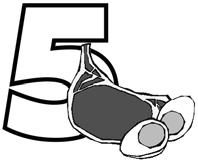 Hähnchen-Möhren-PfanneZutaten (für 4 Personen):400 g Hähnchenbrustfilet8 Möhren6 EL Crème fraîche2 EL gehackte Petersilie, 400 g (Vollkorn-)Nudeln2 EL Rapsöl100 ml OrangensaftSalz Pfeffer CurryDu brauchst noch:Topf zum Nudeln kochenSieb zum Abgießen der Nudeln 2 Schneidebretter SparschälerGemüsemesser Gemüsereibe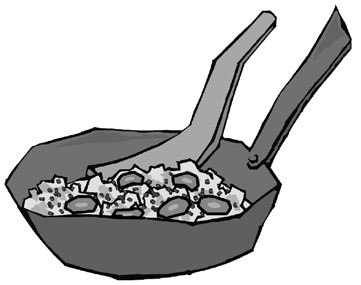 tiefen Teller für die geraspelten Möhren Fleischmesser Pfanne Pfannenwender Rührlöffelkleines Schälchen KüchenkreppSo geht’s: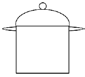 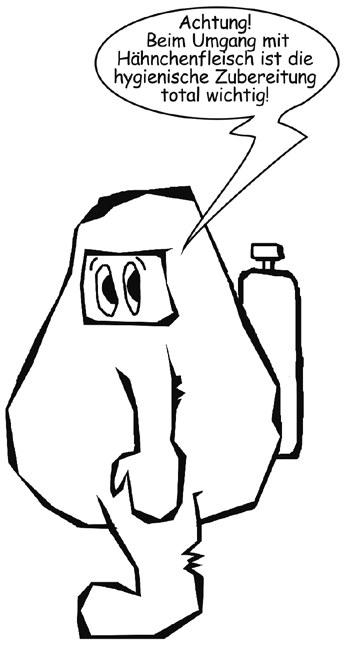 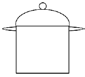 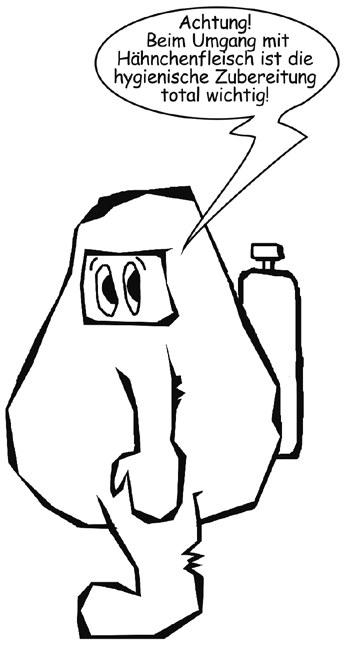 Nudeln nach Packungsanweisung kochen.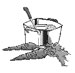 Möhren gründlich waschen, schälen und in den tiefen Teller raspeln.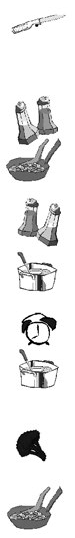 Hähnchenbrustfilet mit Wasser abspülen, mit Küchenkrepp trocken tupfen und in mundgerechte Stücke schneiden.Hähnchenstücke salzen und pfeffern.Öl in der Pfanne heiß werden lassen und die Hähnchen- stücke darin goldbraun braten.Das gebratene Fleisch mit Curry würzen. Fleisch mit Orangensaft ablöschen und die geraspelten Möhren dazugeben.Das Ganze unter Rühren 5 Minuten garen lassen. Dann die gekochten Nudeln dazugeben und kräftig umrühren.Die Crème fraîche mit der Petersilie verrühren undebenfalls in die Pfanne geben.Die Hähnchen-Möhrenpfanne noch 2 bis 3 Minutengaren lassen, dann servieren.Hessisches Ministerium für Umwelt, Klimaschutz, Landwirtschaft und Verbraucherschutz	Werkstatt Ernährung	31